Cocher la case qui convient pour déterminer les propriétés de la rouille et de l’alumine :Compléter les réactions chimiques suivates :Le fer intervient dans la composition de différents objets très utilisés dans la vie courante comme les portes et les fenêtres mais il s’expose à la corrosion dans l’air humide à cause de la rouille constituée essentiellement du corps composé de formule chimique  .Donner le nom du corps composé de formule chimique  . Ecrire l’équation chimique bilan de la réaction chimique produisant   .Expliquer pourquoi, il est conseillé de protéger le fer dans les régions humides.Citer deux techniques utilisées pour la protection contre la corrosion du ferLorsqu’un objet fabriqué en aluminium est abandonné à l’air libre, il subit une réaction chimique appelée oxydation qui entraîne la formation d’une couche, d’oxyde de couleur grisâtre et de formule chimique Al2O3 à la surface de l’objet.Quels sont les réactifs de cette réaction chimique ?Ecrire l’équation bilan de cette réaction L’oxydation de l’objet va-t-elle continuer jusqu’à destruction totale de l’objet ? justifier ta réponseCorriger les réponses fausses :Pour mesurer le pH d’une solution on utilise le papier pH ou mètresi le pH est inférieur à 7    (pH ˂ 7)  la solution est neutre  La matière organique est essentiellement constituée d’atomes de carbone C et d’atomes d’oxygène O.Le fer et un matériau organique.La combustion du papier donne l’eau et le dioxyde de carbone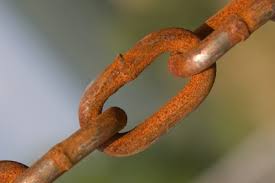 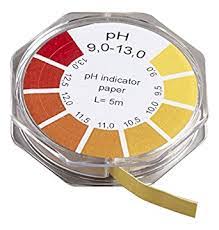 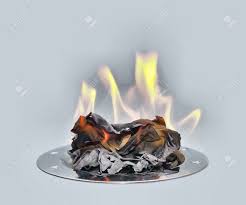 Classer les matériaux suivants :NH3 - H2O - CH3COOH – PAPIER – Fe - Cu - KMnO4 – PE – PVC - AgNO3 - HCN C4H10 - CH4 NH2  CH2   , Cu, SiO2, C3H7OH, Fe3O4, CH4Pour vérifier Le papier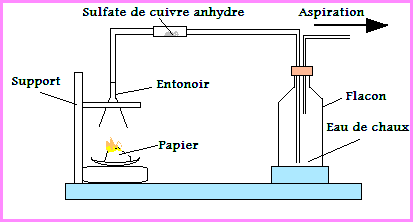 est un matériauorganique, on réalisel’expérience suivante :En brûlant du papier, on observe :Formation de la buée sur l’entonnoir.L’eau de chaux se trouble.Fumée noireQuelle indication donne chacune de ces observations ?Citer les noms des réactifs ?Citer les noms des produits avec leur formule chimique ?Ecrire le bilan de cette réaction ? Déduire les noms des atomes qui existent dans le papier ?Le papier est-il un matériau organique ? Pourquoi ?Citer quelques gaz et les dangers qui peut être lié à la combustion des matières organiques ?Complétez les expressions suivantes par ce qui convient : pH d'une solution acide ......... au nombre 7 pH d'une solution de base .......... au nombre 7 pH d’une solution neutre …………… au nombre 7Un élève ajoute à 80 ml d’eau pure un volume d’un acide de pH=3que se passe-t-il pour la valeur   du pH de l’acide ?Donnez le nom du processus utilisé pour réduire l'acidité de la solutionNous mesurons avec un pH-mètre la valeur des pH des solutions suivantes :Acide nitrique pH=3Eau salée ph=7Eau de javel pH=8Eau du robinet pH=7,2Acide chlorhydrique pH=4Classer ces solutions comme solutions neutres, acide ou basique Identifier la solution la plus acide Identifier la solution la moins basiqueOn considère les solutions suivantes :avec quel moyen on a mesuré le pH de ces solutions ? Justifier votre réponse.Classer les solutions dans le tableau en solution acide, basique ou neutre.Identifier la solution la plus acide Identifier la solution le moins acide Identifier la solution la plus basiqueIdentifier la solution le moins basique                    Le tableau suivant donne quelques solutions aqueuses :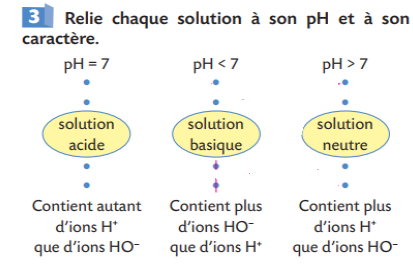 Classez ces solutions aqueuses soit acides, basiques ou neutres.on ajoute un volume d'acide chlorhydrique à de l'eau distillée. Donnez le nom à ce processus. Comment la valeur de la solution d'acide chlorhydrique changera-t-elle après ce processus ? Identifier la solution la plus acide 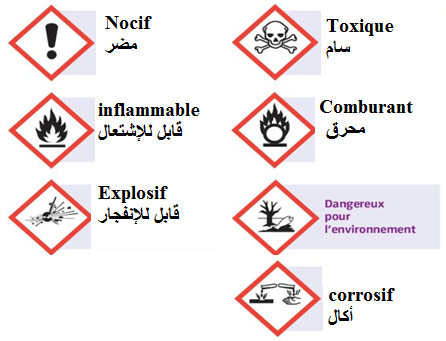 Identifier la solution le moins acide Identifier la solution la plus basiqueIdentifier la solution le moins basiquerSi on fait brûler un morceau de P.V.C. (polychlorure de vinyle), il se forme 4 corps purs : du carbone, du dioxyde de carbone, de la vapeur d'eau et du chlorure d'hydrogène (HCl).Quels sont les réactifs de cette combustion ?Quels sont les produits de cette combustion ? La présence de certains est facile à prouver. Expliquez comment ?Écrire le bilan de cette réaction chimique.À partir du bilan, en déduire quelles "variétés" d'atomes sont présents dans les molécules de P.V.C.Le P.V.C. est-il un matériau organique ?Antoine presse un citron et verse 1 ml de jus dans trois béchers A,B et C. Il rajoute 10ml d'eau dans le bécher B et 100ml dans le bécher C. 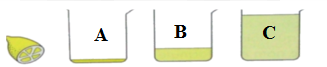 Il agite les solutions et mesure leur pH. 
Il trouve les résultats suivant inscrits dans le désordre : 
pH = 3,6 ; pH = 2,6 ; pH = 3,1. Attribue à chaque bécher A, B , et C la valeur du pH de la solution en justifiant ta réponse.Donner deux consignes de sécurités lors d’utilisation des solutions acides et basiques 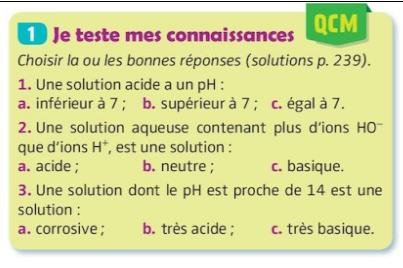 couche poreusecouche imperméableProtège le métalde la corrosionLa rouilleL’alumineMatière organique    Matière non organique……………………………………….………………..……………………...SolutionABCDEFpH7,01,111,513,35,09,6solutionJus de citronBoisson gazeuseEau de javelAcide chlorhydriquepH3,32,511,02,0Type de solution……….……………..……..………………………